Муниципальное дошкольное образовательное учреждение«Центр развития ребенка – детский сад №19 « Светлячок»__________________________________________________________________140471, Московская область, Коломенский район, пос. Проводник,                             ул. Новая, д.3, тел.: 8(496)617-34-68 ИСХ. № ___ от  16.01.2017г.               Главному государственному санитарному врачу по Московской области в городе Коломна, Зарайском, Коломенском, Луховицком, Озерском районахС.П. ИльичёвуОтчет о результатах исполнения Представления № 497 от 19.12.2016г.  Об устранении причин и условий, способствовавших совершению административного правонарушения в отношении МДОУ Центр развития ребенка – детского сада № 19                             « Светлячок» в ходе выездной плановой проверки                                                           (Распоряжение № 234-6 от 21.11.2016г) По существу выявленных нарушений информирую Вас о ходе их устранения:1. Для организации установки во всех группах терморегуляторов температуры воды к умывальным раковинам и замене  не исправного  унитаза на новый в старше – подготовительной группе,   был проведен мониторинг рынка услуг по ремонту сантехники и установки сантехнического оборудования и арматуры,  определен  подрядчик, который  разработал  смету  на выполнение работ (копия сметы прилагается);2. Для приобретения и замены шкафов для хранения столовой и чайной посуды для детей в буфетных была написана служебная записка на имя начальника Управления образования администрации Коломенского муниципального района Рыбкиной Е.И. с просьбой  о выделении необходимой  суммы для приобретения  мебели  (копия прилагается) 3. В план ремонтных работ на 2017 год включены работы по оснащению ДОУ (игровые, буфетные, пищеблок)  приборами  искусственной освещенности  помещений.  Проводиться мониторинг рынка электротоваров.  Работы по установки осветительных приборов будут  производиться   силами хозяйственно – эксплуатационной конторы Управления образования администрации Коломенского муниципального района по мере поступления денежных средств (в течение года) со сметы  МДОУ на 2017г.                                (копия прилагается)Заведующий МДОУ «Центр развития ребенка – детский сад № 19 « Светлячок»                                                                                  Н.В. РезчиковаМуниципальное дошкольное образовательное учреждение«Центр развития ребенка – детский сад №19 « Светлячок»__________________________________________________________________140471, Московская область, Коломенский район, пос. Проводник,                             ул. Новая, д.3, тел.: 8(496)617-34-68 ИСХ. №  75  от  17.11.  2017г.        И.О. Главного  государственного  санитарного  врача по Московской области в городе Коломна, Зарайском, Коломенском, Луховицком, Озерском районах                                      Л.Ю. ХарлаповойОт заведующего МДОУ « Центр развития ребенка – детский сад № 19 « Светлячок»                                       Н.В. Резчиковой Отчет о результатах исполненияПредписания № 399 от 14.12.2016г.  в отношении МДОУ «Центр развития ребенка – детского сада № 19 « Светлячок»                                                          По существу выявленных нарушений информирую Вас об их устранении:Фото № 1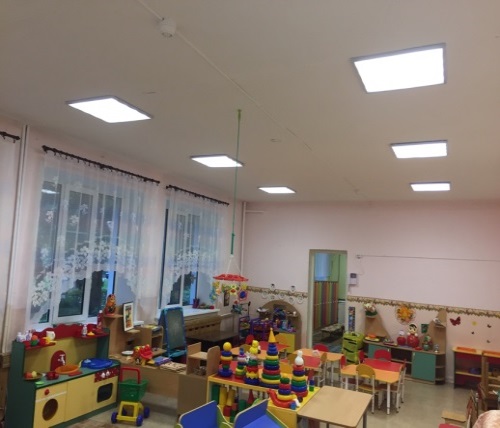 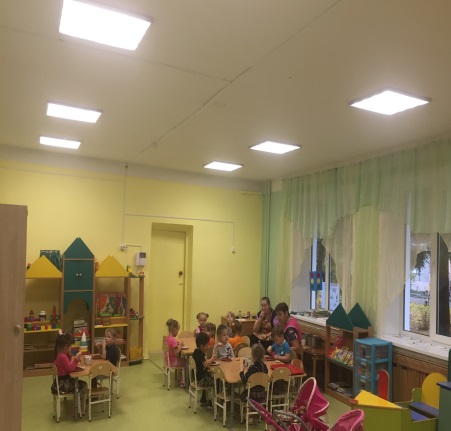 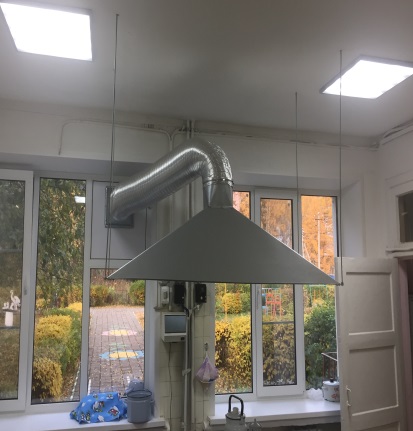  Фото № 2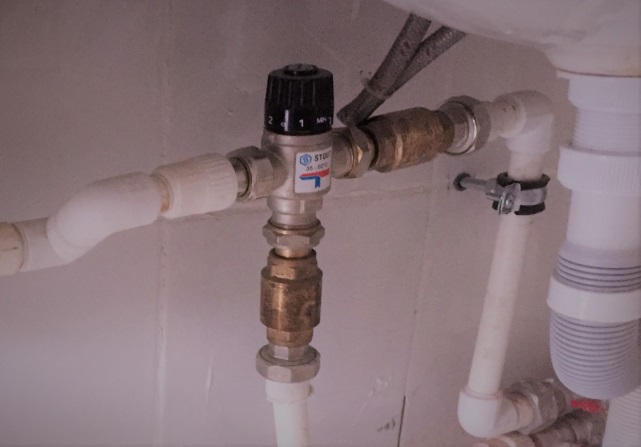 Фото № 3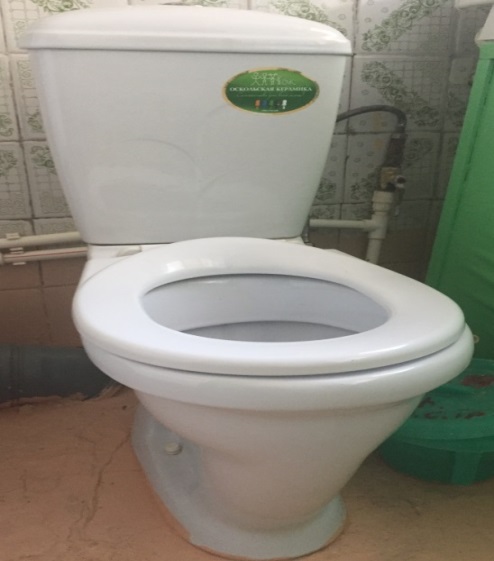 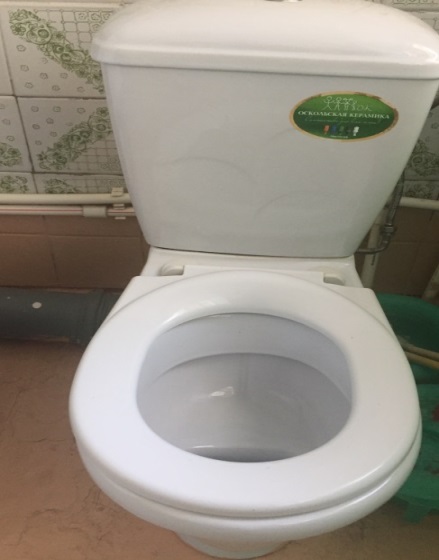 Фото № 4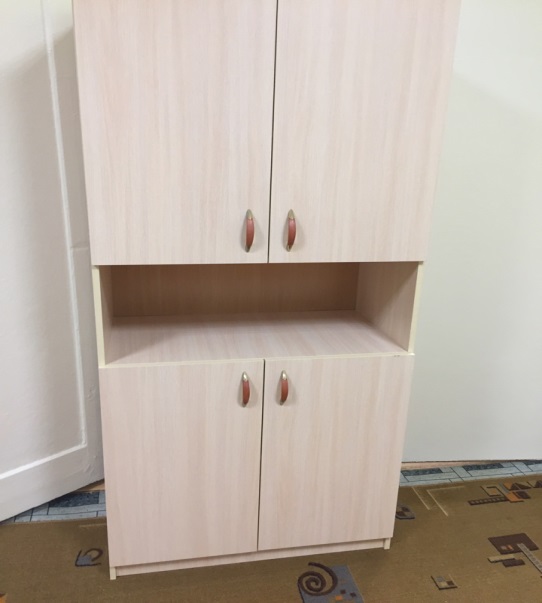 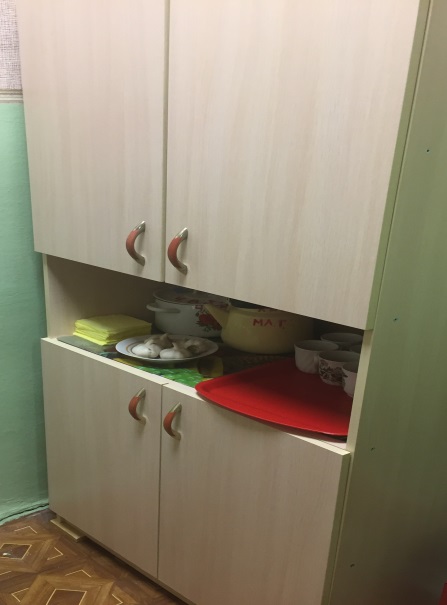 Заведующий МДОУ « Центр развития ребенка – детский сад № 19 « Светлячок»                                                             __________ Н.В. Резчикова                 № п/пСодержание  нарушенияОтметка о выполненииПриложение1.П.3.2.1. Нарушение СанПиН 2.2.1./2.1.1.1278-03                                             « Гигиенические требования к естественному, искусственному и совмещенному освещению жилых и общественных зданий»;П.7.1. СанПиН 2.4.1.3049-13                                   « Санитарно-эпидемиологические требования к устройству, содержанию и организации режима работы дошкольных образовательных организаций» Установлены новые осветительные  светодиодные приборы во всех группах, туалетных комнатах, раздевалках, буфетных, пищеблоке, подсобных помещения.  фото№ 1( прилагается)1.П.3.2.1. Нарушение СанПиН 2.2.1./2.1.1.1278-03                                             « Гигиенические требования к естественному, искусственному и совмещенному освещению жилых и общественных зданий»;П.7.1. СанПиН 2.4.1.3049-13                                   « Санитарно-эпидемиологические требования к устройству, содержанию и организации режима работы дошкольных образовательных организаций» Освещение в норме от 200 до 300 ПрилагаетсяПротокол замеров № 542  от  15.11. 2017г1.1.п.6.16.1 СанПиН 2.4.1.3049-13                                   « Санитарно-эпидемиологические требования к устройству, содержанию и организации режима работы дошкольных образовательных организаций» - подводка воды к умывальным раковинам осуществляется без терморегуляторов температуры водыВ 4-х группах установлены терморегуляторы  температуры воды фото№ 2( прилагается)1.2.п.6.19 СанПиН 2.4.1.3049-13                                   « Санитарно-эпидемиологические требования к устройству, содержанию и организации режима работы дошкольных образовательных организаций»  – унитаз имеет трещину в старше - подготовительной группеВ старше – подготовительной группе установлен новый унитаз фото № 3( прилагается)1.3п.13.14, п.6.1. СанПиН 2.4.1.3049-13                                   « Санитарно-эпидемиологические требования к устройству, содержанию и организации режима работы дошкольных образовательных организаций» - для хранения столовой и чайной посуды для детей в буфетных установлены ветхие шкафыВ  буфетных 4-х групп  заменены шкафы для хранения столовой и чайной посуды   для детей   на новые фото№ 4( прилагается)